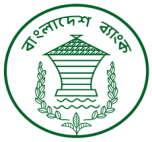 Form-2: Required InformationPart-1:-Information about business institution:  Part-2:-Information about remittanceScanned copy of the documents to be attached: License from the central bank/competent authority in the country of operation;Trade license or equivalent document;Tax/VAT registration certificate;Memorandum of article;Passport copy of Bangladeshi applicant/s; Color photograph of Bangladeshi applicant/s.  Name of the business institution:Address:Address:Land phone:Land phone:Land phone:Cell:Cell:Address:Email:Email:Email:Email:Email:Year  of  establishment:Details about owner/s:(only for non-resident Bangladeshi owner/s)Sl.Name/sPercentage of sharePercentage of sharePassport no. Details about owner/s:(only for non-resident Bangladeshi owner/s)1.Details about owner/s:(only for non-resident Bangladeshi owner/s)2.Details about owner/s:(only for non-resident Bangladeshi owner/s)3.Details about owner/s:(only for non-resident Bangladeshi owner/s)4.Details about owner/s:(only for non-resident Bangladeshi owner/s)5.Amount of foreign currency sent in Bangladesh (From 01 Jan to 31 Dec, 2021)Sl.Name of banksUS DollarEuroPoundOther currencyAmount of foreign currency sent in Bangladesh (From 01 Jan to 31 Dec, 2021)1.Amount of foreign currency sent in Bangladesh (From 01 Jan to 31 Dec, 2021)2.Amount of foreign currency sent in Bangladesh (From 01 Jan to 31 Dec, 2021)3.Amount of foreign currency sent in Bangladesh (From 01 Jan to 31 Dec, 2021)4.Amount of foreign currency sent in Bangladesh (From 01 Jan to 31 Dec, 2021)5.Amount of foreign currency sent in Bangladesh (From 01 Jan to 31 Dec, 2021)TotalAmount of foreign currency sent in Bangladesh (From 01 Jan to 31 Dec, 2021)Total(In US Dollar)